Корогод Максим, ученик 6Г класса. Рассказ о моем героеМой прапрадедВ этом году исполнится 75 лет с того момента, как закончилась Великая Отечественная война. Она после себя оставила тысячи героев. Среди них и мой прапрадед.Корогод Иван Яковлевич родился в селе Ярославцев Лог Алтайского края в 1915 году. Летом 1941 года ушёл на фронт в составе 413-ой стрелковой дивизии, которая была сформирована в Амурской области и состояла в основном из воинов – сибиряков. Дома оставалась семья. Прапрабабушка  Анна ждала известий от любимого, но зимой 1942 года она получила известие. В нём говорилось, что красноармеец  Корогод И.Я. пропал без вести в период с 9 по 21 ноября 1941 года в районе г. Болохово Тульской области. Всю свою жизнь прапрабабушка ждала его, не теряла надежду, что муж  не погиб, а находится в плену и рано или поздно вернется домой, но прапрадед не вернулся. А было ему всего 26…Память о нём живет в сердцах его внуков, правнуков и праправнуков и будет жить всегда, ведь нет в России семье такой, где ни  памятен свой герой.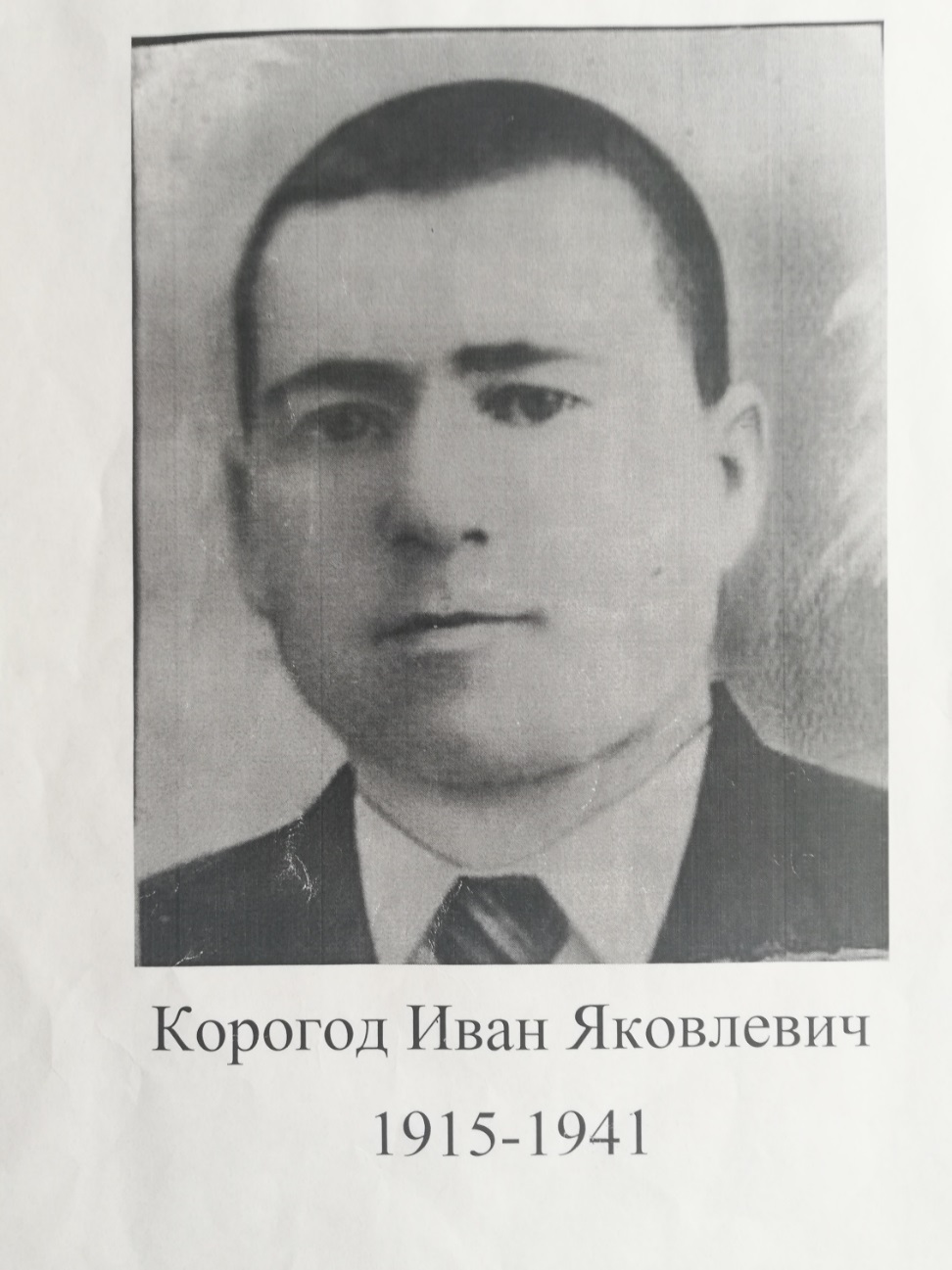 